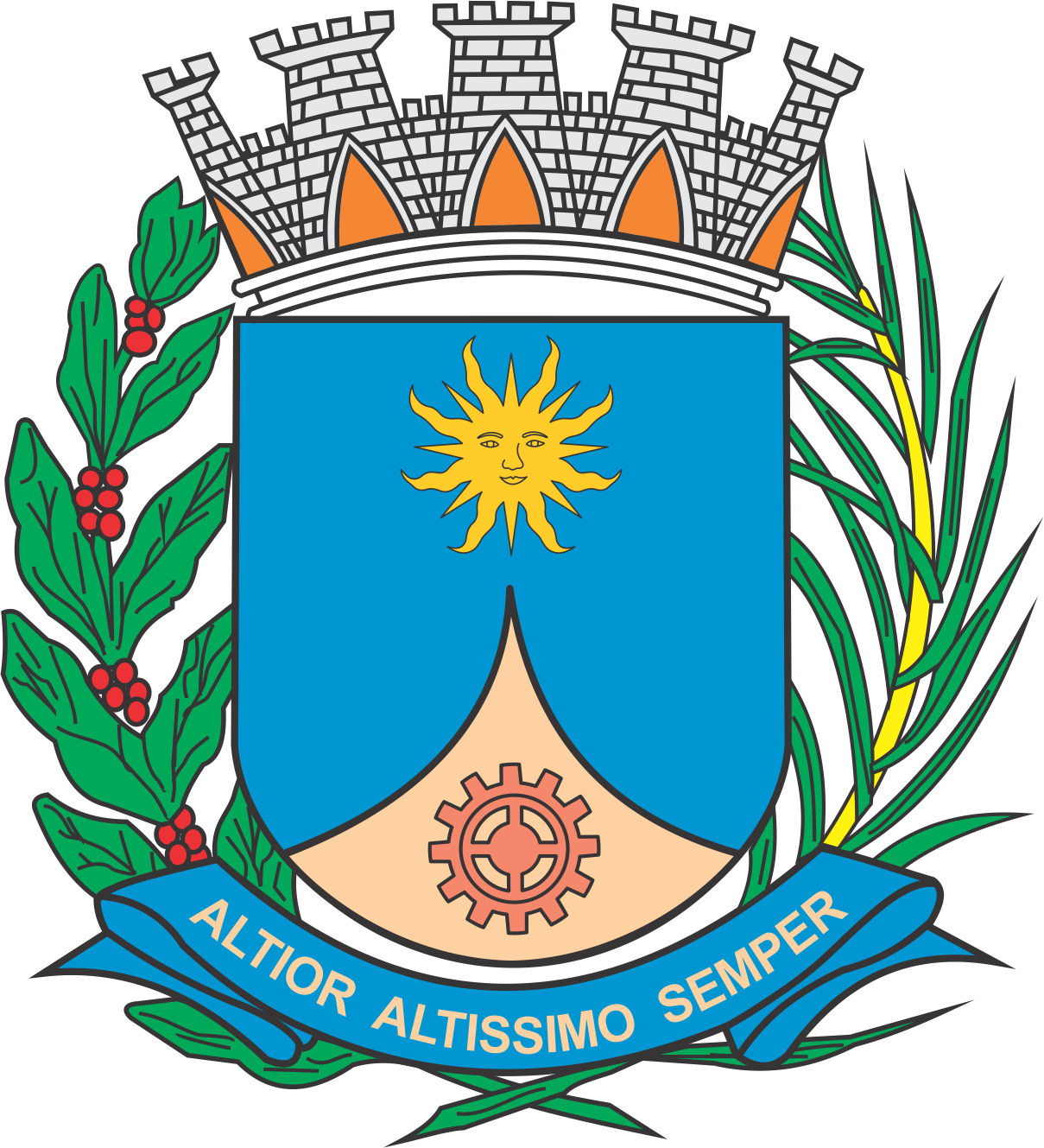 CÂMARA MUNICIPAL DE ARARAQUARAAUTÓGRAFO NÚMERO 119/2018PROJETO DE LEI NÚMERO 333/2017INICIATIVA: VEREADOR RAFAEL DE ANGELIAltera a Lei nº 7.507, de 4 de agosto de 2011, de modo a dispor sobre o fornecimento de toucas descartáveis, por parte dos mototaxistas, aos usuários deste veículo de transporte.	Art. 1º A Lei nº 7.507, de 4 de agosto de 2011, passa a vigorar acrescida dos seguintes dispositivos:“Art. 4º-A Fica obrigado o mototaxista a ter disponível touca descartável para ser fornecida ao passageiro do seu serviço de mototáxi.§ 1º A touca descartável deve ser específica para a proteção capilar contra eventuais impurezas contidas no capacete de uso obrigatório.§ 2º O mototaxista deverá inutilizar a touca descartável utilizada pelo passageiro assim que ela for devolvida, ao final do transporte, e na presença deste, guardando-a em recipiente próprio para o posterior descarte correto....Art. 9º ......XVII - Não disponibilizar a touca descartável.” (NR)	Art. 2º Esta lei entra em vigor na data de sua publicação.		CÂMARA MUNICIPAL DE ARARAQUARA, aos 23 (vinte e três) dias do mês de maio do ano de 2018 (dois mil e dezoito).JÉFERSON YASHUDA FARMACÊUTICOPresidente